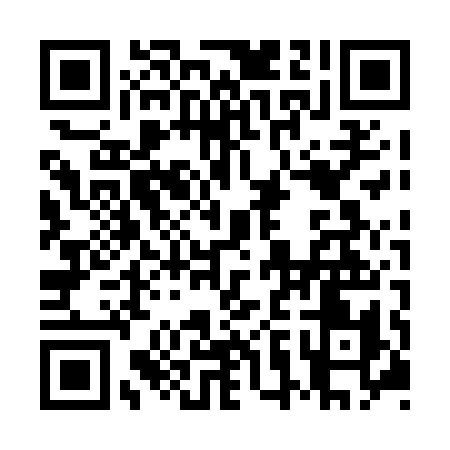 Prayer times for Cleveland Park, British Columbia, CanadaMon 1 Apr 2024 - Tue 30 Apr 2024High Latitude Method: Angle Based RulePrayer Calculation Method: Islamic Society of North AmericaAsar Calculation Method: HanafiPrayer times provided by https://www.salahtimes.comDateDayFajrSunriseDhuhrAsrMaghribIsha1Mon5:176:481:165:447:459:172Tue5:146:461:165:467:469:183Wed5:126:441:155:477:489:204Thu5:096:421:155:487:499:225Fri5:076:401:155:497:519:246Sat5:046:381:155:507:529:267Sun5:026:351:145:517:549:288Mon4:596:331:145:527:569:309Tue4:576:311:145:537:579:3210Wed4:546:291:135:547:599:3411Thu4:526:271:135:558:009:3612Fri4:496:251:135:568:029:3813Sat4:476:231:135:578:039:4014Sun4:446:211:125:588:059:4215Mon4:426:191:125:598:069:4416Tue4:396:171:126:008:089:4617Wed4:376:151:126:018:099:4818Thu4:346:131:126:028:119:5019Fri4:326:111:116:038:129:5220Sat4:296:091:116:048:149:5421Sun4:276:071:116:058:159:5722Mon4:246:061:116:068:179:5923Tue4:226:041:116:078:1810:0124Wed4:196:021:106:088:2010:0325Thu4:176:001:106:098:2110:0526Fri4:145:581:106:108:2310:0727Sat4:115:561:106:118:2410:1028Sun4:095:541:106:128:2610:1229Mon4:065:531:106:138:2710:1430Tue4:045:511:106:148:2910:16